ПРЕСС-РЕЛИЗАрбитражный суд Свердловской области сообщает, что 07 ноября              2016 года в суд поступило Заявление по делу № А60-53609/2016 Заявитель: общество с ограниченной ответственностью «Управляющая компания «УКТУС» Должник: общество с ограниченной ответственностью «Светояр»Предмет заявления: о признании общества с ограниченной ответственностью «Светояр» банкротомСтадия рассмотрения: определением от 31.01.2017 требования заявителя признаны обоснованными, введена процедура наблюдения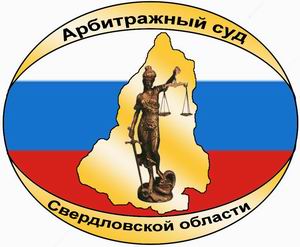 АРБИТРАЖНЫЙ СУДСВЕРДЛОВСКОЙ ОБЛАСТИул. Шарташская, д.4,г. Екатеринбург, 620075тел. (343) 376-10-76, факс (343) 371-40-20e-mail: А60.pressa@arbitr.ruwww.ekaterinburg.arbitr.ru